Muzyka Klasa 4-6Temat: Hałas jego wpływ na zdrowie i samopoczucie człowieka.Hałas mierzymy w decybelach. Nadmierny hałas rozprasza podczas nauki i może powodować pogorszenie słuchu. Często bywa też przyczyną agresywnych zachowań.  Zdrowiu i bezpieczeństwu człowieka zagraża głośne słuchanie muzyki w samochodzie, używanie słuchawek podczas jazdy na rowerze lub spacerze.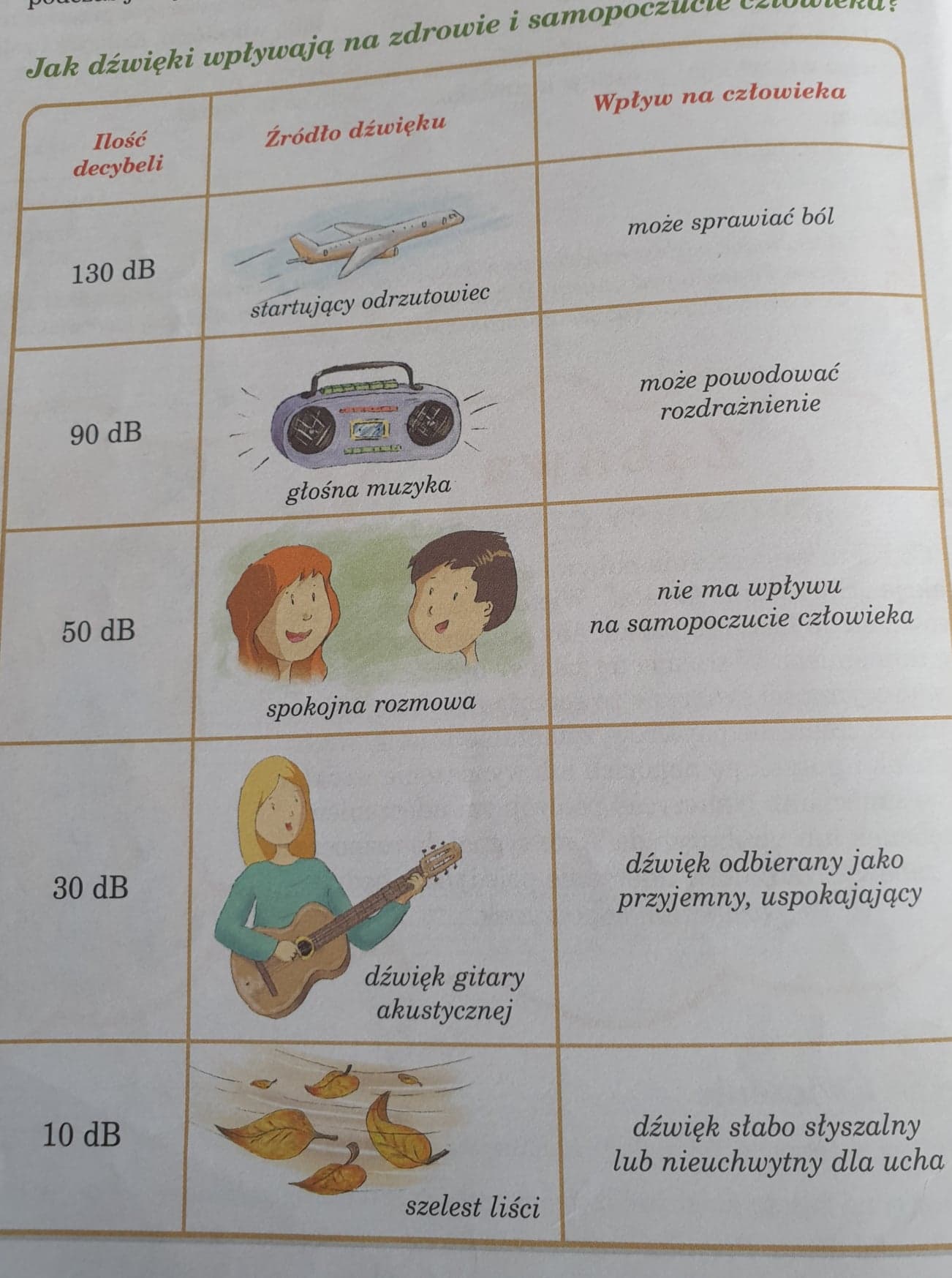 Polecenie:Wypisz w zeszycie przykłady zjawisk i przedmiotów, które wydają szkodliwe dla zdrowia dźwięki.